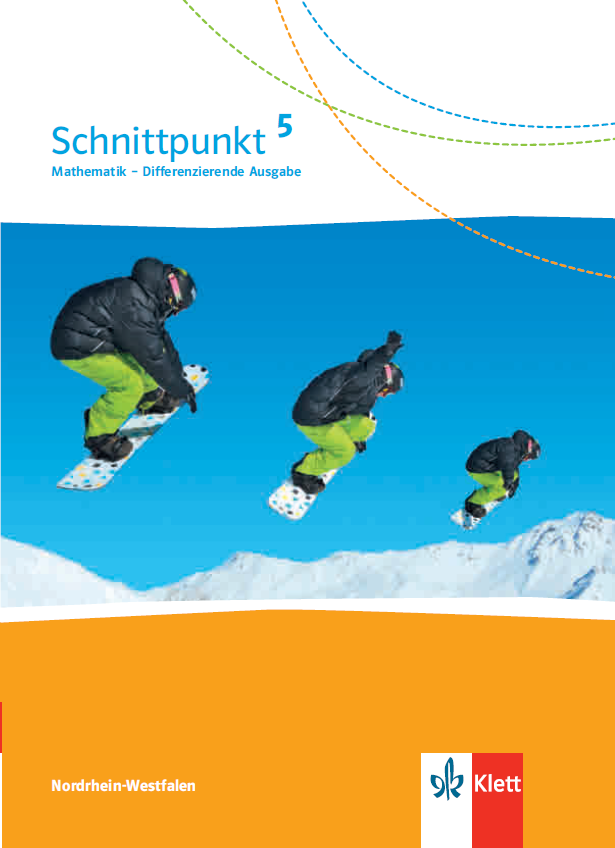 Mein Schnittpunkt-LernplanKapitel: 		1 DatenLerneinheit: 	LE 3 Daten in Diagrammen darstellen;Seiten 14 bis 16Ich kann Diagramme anfertigen.Name:Mein Schnittpunkt-LernplanKapitel: 		1 DatenLerneinheit: 	LE 3 Daten in Diagrammen darstellen;Seiten 14 bis 16Ich kann Diagramme anfertigen.Klasse:Ich kann …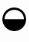 Das kann
ich gut:Das muss ich noch üben:erledigterledigtbis TerminIch kann …Das kann
ich gut:Das muss ich noch üben:SLbis TerminDiagramme erstellen,1, 2,3 li, 4 li, 5 liF 27 li, 8 li, 9 li,3 re, 4 re, 5 re, 6 re7 redabei Fehler erkennen und beheben,KV 2, KV 36 liKV 2, KV 3mit einem Kreisdiagramm umgehen,8 reGelerntes üben und festigen.AH S. 5AH S. 5AH S. 5